Решение № 52 от 25 апреля 2017 г. О выдвижении кандидатуры в состав территориальной избирательной комиссии Головинского района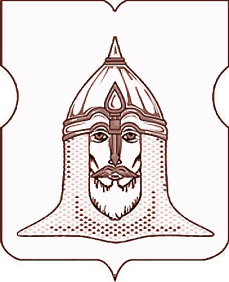 СОВЕТ ДЕПУТАТОВМУНИЦИПАЛЬНОГО ОКРУГА ГОЛОВИНСКИЙРЕШЕНИЕ 25 апреля 2017 года № 52О выдвижении кандидатуры в состав территориальной избирательной комиссии Головинского районаВ соответствии со статьей 26 Федерального закона от 12 июня 2002 года № 67-ФЗ «Об основных гарантиях избирательных прав и права на участие в референдуме граждан Российской Федерации», со статьями 16, 18 Закона города Москвы от 6 июля 2005 года № 38 «Избирательный кодекс города Москвы», с решением Мосгоризбиркома от 24 декабря 2015 года № 114/1 «О формировании территориальных избирательных комиссий города Москвы»Советом депутатов принято решение:Выдвинуть в состав территориальной избирательной комиссии Головинского района Данько Александра Александровича, 1986 года рождения, проживающего по адресу: г. Москва, Балаклавский пр., д.12, корп.2, кв. 143Рекомендовать Московской городской комиссии назначить Данько А.А. председателем территориальной избирательной комиссии Головинского района.Администрации муниципального округа Головинский направить настоящее решение в Московскую городскую избирательную комиссию с приложением заявления Данько А.А. о его согласии на назначение членом территориальной избирательной комиссии Головинского района.Контроль исполнения настоящего решения возложить на главу муниципального округа Головинский Архипцову Н.В. и председателя Регламентной комиссии - депутата Сердцева А.И.Глава муниципального округа Головинский                                                Н.В. Архипцова 